В целях определения оплаты труда работников муниципальных учреждений, в соответствии со статьей 144 Трудового кодекса Российской Федерации, Законом Красноярского края от 29.10.2009 № 9-3864 «О системах оплаты труда работников краевых государственных учреждений», руководствуясь Решением Сосновоборского городского Совета депутатов от 13.02.2023 № 27/113-р «О внесении изменений в Решение Сосновоборского городского Совета депутатов от 21.12.2016 № 15/64-р «О системах оплаты труда работников муниципальных учреждений города Сосновоборска», руководствуясь ст. ст. 26, 38 Устава города Сосновоборска Красноярского края,ПОСТАНОВЛЯЮВнести в постановление администрации города от 25.05.2022 № 779 «Об утверждении Примерного положения об оплате труда работников муниципального казенного учреждения «Управление капитального строительства и жилищно-коммунального хозяйства города Сосновоборска» (далее – Примерное положение) следующие изменения:Приложение 1 к Приложению № 2 Примерного положения дополнить строкой следующего содержания согласно приложению № 1 к настоящему постановлению;Приложение 2а к Приложению № 2 Примерного положения изложить в новой редакции согласно приложению № 2 к настоящему постановлению;В таблице Приложения № 6 к Примерному положению в столбце 1 «Должность» слова «руководитель учреждения (директор), заместитель директора» заменить на слова «руководитель учреждения (директор), заместитель руководителя (директора)»Постановление вступает в силу в день, следующий за днем его официального опубликования в городской газете «Рабочий», и распространяется на правоотношения, возникшие с 01.07.2023.Контроль за исполнением постановления возложить на заместителя Главы города по общественно-политической работе (О.Н. Кожемякин).Глава города Сосновоборска						      А. С. КудрявцевПриложение 1аВиды, условия, размер и порядок установления выплат стимулирующегохарактера, в том числе критерии оценки результативности и качества труда работников МКУ «УКС и ЖКХ»Приложение 2Виды и размерыперсональных надбавок работникам МКУ «УКС и ЖКХ»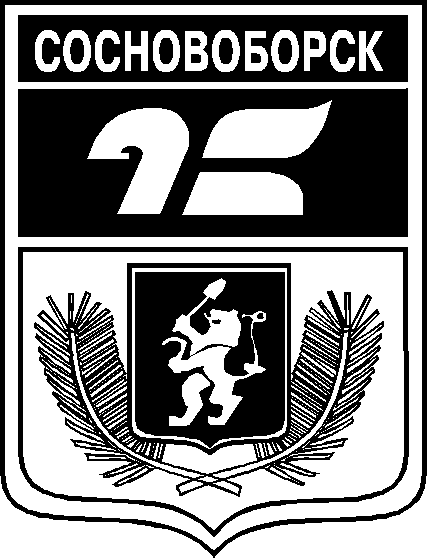 АДМИНИСТРАЦИЯ ГОРОДА СОСНОВОБОРСКАПОСТАНОВЛЕНИЕ«_____»________________.2023                                                                                     № __________АДМИНИСТРАЦИЯ ГОРОДА СОСНОВОБОРСКАПОСТАНОВЛЕНИЕ«_____»________________.2023                                                                                     № __________О внесении изменений в постановление администрации города Сосновоборска от 25.05.2022 № 779 «Об утверждении Примерного положения об оплате труда работников муниципального казенного учреждения «Управление капитального строительства и жилищно-коммунального хозяйства города Сосновоборска»Приложение № 1 к постановлению администрации городаот «___»__________2023 № ________ДолжностиКритерии оценки результативности и качества труда работников учрежденияУсловияУсловияПредельный процент к окладу (должностному окладу), ставки заработной платыДолжностиКритерии оценки результативности и качества труда работников учреждениянаименованиеиндикаторПредельный процент к окладу (должностному окладу), ставки заработной платыИнженерВыплаты за важность выполняемой работы, степень самостоятельности и ответственности при выполнении поставленных задачВыплаты за важность выполняемой работы, степень самостоятельности и ответственности при выполнении поставленных задачВыплаты за важность выполняемой работы, степень самостоятельности и ответственности при выполнении поставленных задачВыплаты за важность выполняемой работы, степень самостоятельности и ответственности при выполнении поставленных задачИнженерРезультативность работыРаботы выполнены в срок0 замечаний50ИнженерСвоевременная подготовка локальных нормативных актовПолнота соответствия нормативным и локальным актамОтсутствие письменных замечаний руководителя50ИнженерВыплаты за интенсивность и высокие результаты работыВыплаты за интенсивность и высокие результаты работыВыплаты за интенсивность и высокие результаты работыВыплаты за интенсивность и высокие результаты работыИнженерДобросовестное исполнение трудовых обязанностейОтсутствие жалоб на качество исполнения трудовых обязанностей0 замечаний40ИнженерДополнительные виды работ, не входящие в должностные обязанностиВыполнение дополнительных поручений руководителяВ полном объеме, в срок, без замечаний60ИнженерВыплаты за качество выполняемых работВыплаты за качество выполняемых работВыплаты за качество выполняемых работВыплаты за качество выполняемых работИнженерЭффективность и результативность профессиональной деятельностиОтсутствие замечаний по срокам и форме подготовленных документов без замечаний50ИнженерЭффективность и результативность профессиональной деятельностиБесконфликтные отношения с коллегами и посетителями отсутствие конфликтов50Приложение № 2 к постановлению администрации городаот «___»__________2023 № ________№п/пВиды и условия персональных надбавокПредельный размер к окладу (должностному                                                        окладу), ставке заработной платы1За сложность, напряженность и особый режим работы:За сложность, напряженность и особый режим работы:1Заместитель руководителя (директора)100%1Главный бухгалтер100%1Ведущий инженер100%1Инженер100%1Бухгалтер100%1Экономист100%1Специалист по кадрам100%1Главный диспетчер100%1Специалист сметчик100%1Смотритель кладбища100%1Юрисконсульт100%1Специалист по закупкам100%1Старший оперативный дежурный100%1Оперативный дежурный100%1Диспетчер85%